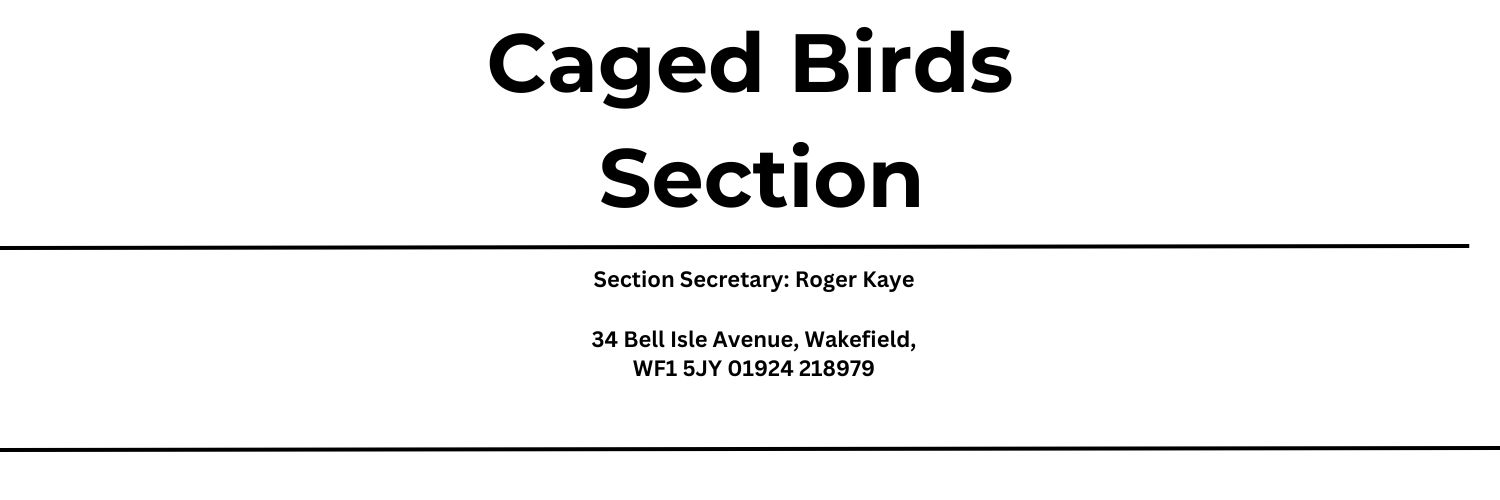 Wakefield Caged Birds Society presents their annual show on Saturday 3rd August 2024 at The Emley Show, Factory Farm, Emley Moor, Emley, HD8 9TE.Please be aware that an entry ticket is required for this event. Online tickets can be purchased at www.emleyshow.co.uk for a discounted price or at the gate on showday.Dogs are allowed at this show, but not in the tents or animal exhibit areas.Entries Taken 8am – 11am on Show DayAll vehicles to be removed from the showground by 9am on Saturday morningAll Birds to be in clean cages with clean waterAll Birds to comply with the 1981 ActJudges to be confirmedEntry Fees - 30p per EntryRosettes will be present to all section winnersChampion ClassBorder CanaryNovice Class1101Any variegated yellow cock11061102Any variegated buff cock11071103Any variegated yellow hen11081104Any variegated buff hen11091105Any white Ground1110Champion ClassGloster CanaryNovice Class1111Buff consort cock/hen11151112Buff Corona cock/hen11161113AOC Consort cock/hen11171114AOC Corona cock/hen1118Champion ClassNew Colour CanaryNovice Class1119Any variety cock11211120Any variety hen1122Champion ClassNorwich CanaryNovice Class1123Any colour cock11251124Any colour hen1126Champion ClassLizard CanaryNovice Class1127Any colour cock11291128Any colour hen1130Champion ClassFife CanaryNovice Class1131Any variegated yellow cock11361132Any variegated buff cock11371133Any variegated yellow hen11381134Any variegated buff hen11391135Any white ground1140Champion ClassBudgerigarsNovice Class1141Normal green cock/ hen11501142Normal grey- green cock/ hen11511143Normal blue cock/ hen11521144Normal grey cock/hen11531145All opaline green series cock/hen11541146All opaline blue series cock/hen11551147Any cinnamon cock/hen11561148Any red eyed cock/hen11571149Any other colour cock/hen1158Champion ClassYorkshireNovice Class1159Any variety cock11611160Any variety hen1162Champion ClassBritishNovice Class1163Any variety cock11671164Any variety hen11681165Any mule cock/ hen11691166Any hybrid cock/ hen1170Champion ClassParrot- likeNovice Class1171Any parrot like cock/hen1172Common seed eaters/ Australian finches1173Zebra finch any varietyChampion ClassJuvenile sectionNovice Class1174Any variety Canary cock/hen1175Any variety Budgerigar cock/hen1176Any variety British cock/hen1177Any variety Foreign or zebra1178Pet Bird Section